Rainbow Write your sight words.themplaymomWrite your sight words in shaving cream, salt or sand.Write your sight words in CAPITAL letters and lowercase letters.EX. DID  did       SHE  shePut your sight words in ABC order.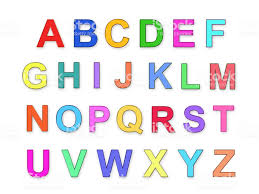 Pyramid Write your sight words.Ex.mmamadmadeUsing a computer, type your sight words and read them out loud while you are typing. If you are able to, print them out to help you study.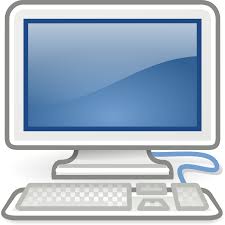 Divide your sight word into syllables.Ex. Anyone: /any/                      /one/Write your sight on index cards (two of each word) Flip them over to try and find a match. Say the word when you make a match.Write a sentence using your sight words and underline the word in each sentence.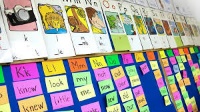 Watch a youtube video on sight words. Just type in “sight word songs” and pick one or more of your choice.Write your sight words with a white crayon. Then use a marker and color your paper. Read the words when you find them!Pick 5 sight words that you are having difficulty with and write them as many times as you can in one minute. Have a grown up help you.Make flashcards with your sight words. Practice them with a family member.Write your words using blue for consonants and red for vowels.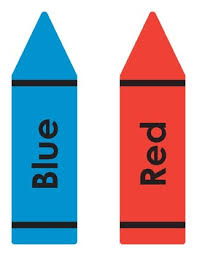 Get some playdough and roll it out. Write the words in the playdough using a pencil or your finger. You can also use the playdough to make the words.Use a magazine or a newspaper and highlight or circle sight your sight words.to   my  see  can  so                      ©Stephanie Lyons